129090, г. Москва, 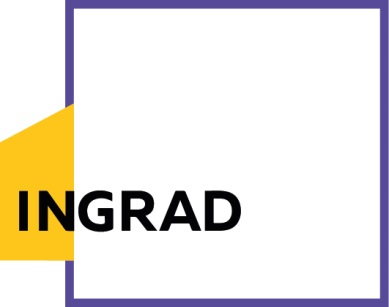  Олимпийский проспект, д .14+7 495 544 11 11info@ingrad.comwww.ingrad.com  Пресс-релизГК «Инград» строит гимназию в микрорайоне «Новое Медведково» с опережением сроковМосква, 27 апреля 2017 года. - Заместитель председателя Правительства Московской области Максим Фомин посетил стройплощадку Многопрофильной лингвистической гимназии №33, которую ГК «Инград» строит в микрорайоне «Новое Медведково» (г. Мытищи) с опережением сроков.Муниципальное образовательное учреждение станет одним из самых больших и современных и откроет свои двери для учеников с 1 по 11 классы уже в новом учебном году. Планируется сдать необходимую городу гимназию на полгода раньше срока. Учиться в новом учебном заведении будут 768 детей из микрорайона «Новое Медведково» и всего Мытищинского района. Площадь гимназии, спроектированной по индивидуальному проекту – более 21 000 кв. м.  Большую часть ее площади составит инфраструктурное ядро, в котором, помимо спортивных залов и пищеблока, разместятся хореографический и тренажерный залы, а также два бассейна: 25х11 метров и 10х6 метров. В современной многопрофильной лингвистической гимназии дети будут с 5 класса изучать английский, немецкий, испанский и китайский языки, здесь появятся лингафонные классы с интерактивными досками и медиа-оборудованием и даже собственный лекторий-амфитеатр.Сейчас в гимназии начаты фасадные работы, идет монтаж окон, внутренняя отделка, начаты поставки встраиваемого технологического оборудования.  Поскольку гимназия строится по всем современным стандартам, значительное внимание при проектировании уделено созданию доступной среды для маломобильных групп населения: лифтам, пандусам, ширине коридоров и дверных проемов, а также наличию открытых пространств – рекреаций и холлов, чтобы дети всех возрастов могли свободно двигаться и общаться.Справка о микрорайоне «Новое Медведково»:«Новое Медведково» - это проект комплексной застройки территории с собственной инфраструктурой, расположенный в северной части города Мытищи.На участке площадью 58,6 га предусмотрено строительство более 30 монолитно-кирпичных домов. Общая площадь жилой застройки составляет более 700 тыс. кв. м. Развитая инфраструктура микрорайона представлена необходимой дорожно-транспортной сетью, тремя детскими садами, двумя школами, физкультурно-оздоровительным и медицинским центрами, наземным паркингами, а также гостевыми автостоянками. На первых этажах жилых домов предусмотрены коммерческие площади, где разместятся магазины, аптеки и предприятия сферы услуг, которые обеспечат жителей всем необходимым в пределах микрорайона. Концепция благоустройства включает озеленение территории, наличие детских и спортивных площадок, рекреационных зон и велосипедных дорожек. Микрорайон возводится по самым современным технологиям с использованием качественных строительных и отделочных материалов рядом с Волковским шоссе и имеет удобные выезды на Осташковское и Ярославское шоссе, а также на внешнее кольцо МКАД в районе платформы «Перловская». В 2020 году в Мытищах планируется открытие новой станции метро «Челобитьево».Часть домов уже введена в эксплуатацию и заселена. Окончание реализации проекта намечено на 2028 год.Справка о ГК «Инград»: Группа компаний «Инград» – крупная инвестиционно-девелоперская компания, которая ведет свою деятельность на рынке недвижимости Московского региона с 2012 года. ГК «Инград» специализируется на строительстве жилых комплексов в Москве и ближнем Подмосковье, уделяя особое внимание качеству проектов и созданию всей необходимой социальной инфраструктуры. На сегодняшний день портфель текущих и перспективных проектов ГК «Инград» составляет более 3,8 млн кв. м недвижимости в наиболее удачных локациях Московского региона. Залог успеха компании заключается не только в ее безукоризненной репутации на рынке, но и в тщательной проработке концепции будущих проектов, включая месторасположение, транспортную доступность и экологическую среду.Группа компаний ведет строительство двух масштабных проектов комплексной застройки в Московской области: «Новое Медведково» и «Новое Пушкино». В 2016 началась реализация жилых комплексов в Москве: «Петра Алексеева, 12А», «Вавилова, 69». В начале 2017 года ГК «Инград» приступила к строительству ЖК «Михайлова, 31». В течение года компания планируется вывод на рынок столицы еще 7 жилых комплексов. Контакты для СМИ:Мошкин АнтонСпециалист по связям с общественностью ГК «Инград»Тел.: +7 (495) 775-71-70, доб.: 2769Моб.: +7 (967) 097-88-86129090, г. Москва, Олимпийский проспект, д. 14MoshkinAV@ingrad.com